СОВЕТ МУНИЦИПАЛЬНОГО ОБРАЗОВАНИЯ ГОРОДСКОГО ОКРУГА"УХТА"РЕШЕНИЕот 26 июня 2007 г. N 44ОБ ОРГАНЕ ПО УПРАВЛЕНИЮ МУНИЦИПАЛЬНЫМ ИМУЩЕСТВОМАДМИНИСТРАЦИИ МУНИЦИПАЛЬНОГО ОБРАЗОВАНИЯГОРОДСКОГО ОКРУГА "УХТА"В соответствии с пунктом 22 части 2 статьи 30 Устава муниципального образования городского округа "Ухта" Совет муниципального образования городского округа "Ухта" решил:1. Сохранить за Комитетом по управлению муниципальным имуществом администрации муниципального образования городского округа "Ухта" статус юридического лица.2. Утвердить Положение о Комитете по управлению муниципальным имуществом администрации муниципального образования городского округа "Ухта" согласно приложению.3. Поручить руководителю Комитета по управлению муниципальным имуществом администрации муниципального образования городского округа "Ухта" осуществить необходимые действия по внесению изменений в Единый государственный реестр юридических лиц.4. Признать утратившим силу решение 12-го заседания Совета МО "Город Ухта" 2-го созыва от 29.06.2004 N 3.Глава МОГО "Ухта" -председатель Совета МОГО "Ухта"А.МАКАРЕНКОПриложениек решению6-го заседанияСовета МОГО "Ухта"от 26 июня 2007 г. N 44ПОЛОЖЕНИЕО КОМИТЕТЕ ПО УПРАВЛЕНИЮ МУНИЦИПАЛЬНЫМ ИМУЩЕСТВОМАДМИНИСТРАЦИИ МУНИЦИПАЛЬНОГО ОБРАЗОВАНИЯ ГОРОДСКОГООКРУГА "УХТА"1. ОБЩИЕ ПОЛОЖЕНИЯ1. Настоящее Положение является новой редакцией Положения о Комитете по управлению муниципальным имуществом администрации муниципального образования городского округа "Ухта", утвержденного решением Совета муниципального образования городского округа "Ухта" от 26.06.2007 N 44 "Об органе по управлению муниципальным имуществом администрации муниципального образования городского округа "Ухта".2. Комитет по управлению муниципальным имуществом администрации муниципального образования городского округа "Ухта" (далее - Комитет) является отраслевым (функциональным) органом администрации муниципального образования городского округа "Ухта", входящим в структуру администрации муниципального образования городского округа "Ухта", уполномоченным на осуществление функций:- по управлению и распоряжению имуществом, находящимся в собственности муниципального образования городского округа "Ухта" (далее - муниципальное имущество, муниципальная собственность);- по управлению и распоряжению земельными участками, находящимся в собственности муниципального образования городского округа "Ухта", а также земельными участками, право государственной собственности на которые не разграничено.(п. 2 в ред. решения Совета МО городского округа "Ухта" от 29.03.2017 N 174)3. Полное наименование Комитета: Комитет по управлению муниципальным имуществом администрации муниципального образования городского округа "Ухта".Сокращенное наименование Комитета: КУМИ МОГО "Ухта".4. Комитет осуществляет свою деятельность в соответствии с Конституцией Российской Федерации, Конституцией Республики Коми, законами и иными правовыми актами Российской Федерации и Республики Коми, Уставом муниципального образования городского округа "Ухта", нормативными и иными правовыми актами органов местного самоуправления муниципального образования городского округа "Ухта", настоящим Положением.5. Комитет обладает правами юридического лица, является муниципальным учреждением, имеет самостоятельный баланс, лицевые счета, открываемые в установленном законодательством порядке, печать, штампы, бланки со своим полным наименованием, может от своего имени приобретать и осуществлять имущественные и личные неимущественные права, нести обязанности, выступать истцом и ответчиком в судах в соответствии с законодательством Российской Федерации. Комитет несет ответственность, установленную законодательством Российской Федерации, за результаты своей деятельности.6. Финансирование деятельности Комитета осуществляется за счет средств бюджета муниципального образования городского округа "Ухта" по утвержденной в установленном порядке бюджетной смете в пределах выделенных ассигнований.7. Собственником имущества Комитета является муниципальное образование городского округа "Ухта". Функции собственника имущества Комитета от имени муниципального образования городского округа "Ухта" осуществляют органы местного самоуправления МОГО "Ухта" (их структурные подразделения) в соответствии с правовыми актами муниципального образования городского округа "Ухта", определяющими полномочия таких органов (их структурных подразделений).8. Комитет создан без ограничения срока деятельности.9. Место нахождения Комитета: 169300, Республика Коми, город Ухта, Пионергорский проезд, д. 2.10. Настоящее Положение, все изменения к нему утверждаются Советом муниципального образования городского округа "Ухта" и подлежат регистрации в порядке, установленном действующим законодательством Российской Федерации.2. ОСНОВНЫЕ ЗАДАЧИ И ФУНКЦИИ КОМИТЕТА1. Основными задачами Комитета являются:1) реализация на территории муниципального образования городского округа "Ухта" государственной политики в области управления и распоряжения муниципальной собственностью;2) эффективное управление и распоряжение муниципальным имуществом в установленном порядке;3) защита в соответствии с законодательством Российской Федерации имущественных интересов муниципального образования городского округа "Ухта";4) осуществление межотраслевой координации, методического и правового обеспечения процессов приватизации муниципального имущества, управления и распоряжения им;5) создание и обеспечение функционирования системы учета и ведения реестра муниципального имущества;6) обеспечение контроля за сохранностью и использованием по назначению муниципального имущества;7) вовлечение в гражданский оборот максимального объема муниципальной собственности;8) обеспечение поступления неналоговых доходов бюджета муниципального образования городского округа "Ухта" от использования муниципального имущества.2. Комитет в соответствии с возложенными на него задачами осуществляет следующие основные функции:1) разрабатывает в пределах своей компетенции проекты правовых актов органов местного самоуправления муниципального образования городского округа "Ухта", в том числе проекты договоров (соглашений), стороной которых выступает администрация муниципального образования городского округа "Ухта" и вносит их в установленном порядке на рассмотрение главе МОГО "Ухта" - руководителю администрации МОГО "Ухта". Осуществляет согласование в пределах своей компетенции проектов правовых актов органов местного самоуправления муниципального образования городского округа "Ухта";(пп. 1 в ред. решения Совета МО городского округа "Ухта" от 26.02.2020 N 404)2) организует учет и ведение реестра муниципального имущества, выдает выписки из реестра в порядке, установленном действующим законодательством и муниципальными правовыми актами муниципального образования городского округа "Ухта";3) в порядке, установленном действующим законодательством, а также правовыми актами органов местного самоуправления муниципального образования городского округа "Ухта", обеспечивает приемку имущества в собственность муниципального образования городского округа "Ухта", а также обеспечивает передачу муниципального имущества в государственную собственность Российской Федерации и Республики Коми;4) обеспечивает учет и закрепление за пользователем вновь построенных объектов, относящихся к муниципальной собственности;5) осуществляет постановку на учет бесхозяйного имущества, расположенного на территории муниципального образования, и обращается в судебные органы для решения вопроса о признании права муниципальной собственности на бесхозяйные объекты;6) осуществляет от имени муниципального образования городского округа "Ухта" действия, необходимые для государственной регистрации права муниципальной собственности муниципального образования городского округа "Ухта" на муниципальное недвижимое имущество и сделок с ним в установленном порядке;7) в пределах своей компетенции организует работу по оценке стоимости, изготовлению технической и кадастровой документации на муниципальное имущество, составляющее муниципальную казну муниципального образования городского округа "Ухта" (далее - казна), осуществляет ведение бухгалтерского учета муниципального имущества казны, от имени муниципального образования городского округа "Ухта" выступает стороной в сделках, совершаемых в отношении данного имущества;8) в случаях и порядке, предусмотренных действующим законодательством и правовыми актами органов местного самоуправления муниципального образования городского округа "Ухта", дает согласие муниципальным унитарным предприятиям и муниципальным учреждениям муниципального образования городского округа "Ухта", иным лицам, во владение и пользование которых передано муниципальное имущество, на распоряжение, изменение функционального назначения, перепланировку, переоборудование, реконструкцию муниципального имущества;9) участвует в осуществлении юридических действий, связанных с созданием, реорганизацией и ликвидацией муниципальных унитарных предприятий и муниципальных учреждений муниципального образования городского округа "Ухта";10) осуществляет права собственника имущества муниципальных унитарных предприятий, в соответствии с правовыми актами органов местного самоуправления муниципального образования городского округа "Ухта";11) принимает решение о закреплении муниципального имущества за муниципальными унитарными предприятиями и муниципальными учреждениями муниципального образования городского округа "Ухта" на праве хозяйственного ведения и оперативного управления, о прекращении права хозяйственного ведения и оперативного управления, а также об изъятии имущества из оперативного управления;12) принимает решение об отнесении имущества автономного и бюджетного учреждения муниципального образования городского округа "Ухта" к категории особо ценного движимого имущества, исключении имущества из категории особо ценного движимого имущества;13) участвует в работе наблюдательного совета автономного учреждения муниципального образования городского округа "Ухта";14) принимает решение о списании муниципального имущества в установленном порядке;15) осуществляет контроль за использованием по назначению и сохранностью муниципального имущества, за исключением жилых помещений муниципального жилищного фонда МОГО "Ухта";16) участвует в проверках финансово-хозяйственной деятельности муниципальных унитарных предприятий и муниципальных учреждений совместно с другими отраслевыми (функциональными) органами администрации муниципального образования городского округа "Ухта";17) участвует в заседаниях балансовой комиссии администрации муниципального образования городского округа "Ухта";18) организует и проводит аукционы, конкурсы по продаже права на заключение договоров аренды муниципального имущества казны, создает комиссии по проведению указанных торгов;19) осуществляет необходимые действия с целью получения предварительного согласия на предоставление муниципальных преференций в виде предоставления муниципального имущества муниципального образования городского округа "Ухта", составляющего казну муниципального образования городского округа "Ухта", в аренду, безвозмездное пользование;20) ведет учет (реестр) договоров безвозмездного пользования, аренды, залога и иного обременения муниципального имущества;21) в случаях и порядке, предусмотренных действующим законодательством, а также правовыми актами органов местного самоуправления муниципального образования городского округа "Ухта", осуществляет права акционера и/или участника хозяйственных обществ, акции (доли) в уставном капитале которых находятся в собственности муниципального образования городского округа "Ухта";22) осуществляет разработку проекта прогнозного плана приватизации муниципального имущества;23) осуществляет реализацию утвержденного прогнозного плана приватизации муниципального имущества, а также приватизацию иного муниципального имущества в соответствии с федеральным законодательством, в частности:- организует работу по проведению оценки рыночной стоимости муниципального имущества, подлежащего приватизации;- организует работу по оформлению землеустроительных дел на земельные участки под подлежащими приватизации объектами недвижимого имущества, а также осуществляет необходимые действия для государственной регистрации права муниципальной собственности на данные земельные участки;- создает комиссии по приватизации муниципального имущества;- осуществляет приватизацию способами, предусмотренными действующим законодательством;- осуществляет подготовку информации об арендаторе муниципального имущества и арендуемом им имуществе для рассмотрения комиссией по приватизации муниципального имущества заявлений субъектов малого и среднего предпринимательства о реализации ими преимущественного права на приобретение арендуемого имущества;- выступает от имени муниципального образования городского округа "Ухта" в качестве продавца муниципального имущества;24) осуществляет контроль за соблюдением покупателями условий договоров купли-продажи муниципального имущества и, в необходимых случаях, принимает меры для расторжения этих договоров в установленном порядке;25) выступает организатором торгов по продаже земельных участков, находящихся в собственности муниципального образования городского округа "Ухта", а также земельных участках, право государственной собственности на которые не разграничено, в том числе права аренды земельных участков, при этом организует работу по проведению оценки рыночной стоимости земельных участков, права на заключение договоров аренды земельных участков, начального размера годовой арендной платы за земельные участки;26) организует и проводит торги по продаже права на заключение договоров на установку и эксплуатацию рекламных конструкций на территории муниципального образования городского округа "Ухта" на земельных участках, зданиях или ином имуществе, находящемся в собственности муниципального образования городского округа "Ухта"; создает комиссии по проведению указанных торгов;(пп. 26 в ред. решения Совета МО городского округа "Ухта" от 26.02.2020 N 404)27) осуществляет в пределах своей компетенции необходимые действия по устранению нарушений законодательства в области приватизации, управления и распоряжения объектами муниципальной собственности;28) выступает в суде в защиту интересов муниципального образования городского округа "Ухта" по вопросам, связанным с управлением и распоряжением муниципальным имуществом;29) осуществляет в установленном порядке функции получателя средств бюджета муниципального образования городского округа "Ухта" в части средств, предусмотренных на содержание Комитета и на реализацию, возложенных на Комитет функций;30) является администратором доходов бюджета муниципального образования городского округа "Ухта";31) осуществляет в установленном порядке рассмотрение обращений, прием граждан и представителей организаций по вопросам, отнесенным к компетенции Комитета и принятие по ним необходимых мер;32) осуществляет защиту информационных ресурсов в соответствии с законодательством Российской Федерации и законодательством Республики Коми, осуществляет защиту сведений, составляющих государственную тайну;33) обеспечивает в установленном порядке мобилизационную подготовку в Комитете, формирование мобилизационных запасов и резервов;34) осуществляет в соответствии с законодательством работу по комплектованию, хранению, учету и использованию архивных документов, образовавшихся в процессе деятельности Комитета;35) организует и обеспечивает разработку и осуществление мер пожарной безопасности, по охране труда и технике безопасности, а также мероприятий по гражданской обороне и защите от чрезвычайных ситуаций в Комитете в соответствии с законодательством;36) проводит конференции, совещания, семинары по вопросам, относящимся к компетенции Комитета;37) осуществляет в установленном действующим законодательством, а также муниципальными правовыми актами органов местного самоуправления муниципального образования городского округа "Ухта" порядке функции муниципального заказчика;38) участвует во взаимодействии с отраслевыми (функциональными) органами администрации МОГО "Ухта" в реализации федеральных, региональных и муниципальных целевых программ по обеспечению жильем отдельных категорий граждан;39) осуществляет функцию администрации МОГО "Ухта" по формированию и учету муниципального жилищного фонда, предоставлению и распоряжению жилыми помещениями муниципального жилищного фонда;40) принимает решения о закреплении (изъятии) жилых помещений муниципального жилищного фонда в хозяйственное ведение, оперативное управление муниципальных унитарных предприятий и муниципальных учреждений;41) принимает решения о передаче жилых помещений муниципального жилищного фонда социального использования в собственность граждан;42) оформляет документы для государственной регистрации права муниципальной собственности на жилые помещения, представляет интересы МОГО "Ухта" в органе, осуществляющем функции по государственной регистрации прав на недвижимое имущество и сделок с ним;43) заключает от имени МОГО "Ухта" по основаниям, установленным законами Российской Федерации, законами Республики Коми, нормативными правовыми актами органов государственной власти Российской Федерации и Республики Коми, Уставом МОГО "Ухта" и иными нормативными правовыми актами органов местного самоуправления МОГО "Ухта", сделки по приобретению в муниципальную собственность жилых помещений у физических и юридических лиц;44) заключает от имени МОГО "Ухта" по основаниям, установленным законами Российской Федерации, законами Республики Коми, нормативными правовыми актами органов государственной власти Российской Федерации и Республики Коми, Уставом МОГО "Ухта" и иными нормативными правовыми актами органов местного самоуправления МОГО "Ухта", сделки по отчуждению жилых помещений муниципального жилищного фонда (долей в праве собственности на жилые помещения муниципального жилищного фонда), в том числе в порядке приватизации;45) заключает от имени МОГО "Ухта" договоры коммерческого найма жилых помещений муниципального жилищного фонда муниципального образования городского округа "Ухта", договоры безвозмездного пользования (договоры ссуды) муниципальным имуществом муниципального образования городского округа "Ухта";(пп. 45 в ред. решения Совета МО городского округа "Ухта" от 28.04.2020 N 425)46) осуществляет подготовку документов для распределения (предоставления) жилых помещений муниципального жилищного фонда с учетом ввода новых и заселения освободившихся жилых помещений муниципального жилищного фонда;47) готовит проекты постановлений администрации МОГО "Ухта" о предоставлении гражданам жилых помещений муниципального жилищного фонда социального, коммерческого использования, жилых помещений муниципального специализированного жилищного фонда;48) ведет учет жилых помещений муниципального жилищного фонда;49) осуществляет функции администрации МОГО "Ухта" по ведению учета малоимущих граждан в качестве нуждающихся в жилых помещениях муниципального жилищного фонда, иных определенных федеральным законом, указом Президента Российской Федерации или законом Республики Коми категорий граждан, признанных по установленным Жилищным кодексом и (или) федеральным законом, указом Президента Российской Федерации или законом Республики Коми основаниям, нуждающимися в жилых помещениях;50) осуществляет функции администрации МОГО "Ухта" по ведению учета граждан, нуждающихся в жилых помещениях специализированного жилищного фонда;51) осуществляет полномочия наймодателя по договорам социального найма и найма жилых помещений муниципального жилищного фонда, заключает от имени МОГО "Ухта" соответствующие договоры;52) дает в письменной форме согласие или отказывает в его выдаче:- на вселение нанимателем в занимаемое им по договору социального найма жилое помещение муниципального жилищного фонда других граждан в качестве проживающих совместно с ним членов его семьи;- на обмен жилыми помещениями муниципального жилищного фонда между нанимателями данных помещений по договорам социального найма;- на передачу нанимателем жилого помещения муниципального жилищного фонда, занимаемого им по договору социального найма, или его части в поднаем;53) осуществляет учет сделок (договоров), указанных в подпунктах 43 - 45, 51 настоящего пункта, договоров обмена жилыми помещениями;54) обеспечивает соблюдение порядка заселения жилых помещений муниципального жилищного фонда;55) вырабатывает предложения по формированию муниципального жилищного фонда, в том числе по отнесению жилых помещений муниципального жилищного фонда к его определенному виду, подготавливает и вносит в установленном порядке на рассмотрение соответствующие проекты постановлений;56) реализует, отказывается от реализации преимущественного права покупки жилых помещений и/или долей в праве собственности на жилые помещения;57) организует учет и оформление в муниципальную собственность МОГО "Ухта" объектов жилищного фонда, являющихся выморочным имуществом;58) готовит проекты постановлений администрации МОГО "Ухта" при оформлении, переоформлении, прекращении юридическими и физическими лицами прав аренды, безвозмездного пользования земельными участками, предоставлении земельных участков в собственность, в том числе путем выкупа, а также при установлении сервитутов;(пп. 58 в ред. решения Совета МО городского округа "Ухта" от 29.03.2017 N 174)59) заключает от имени МОГО "Ухта" договоры аренды, безвозмездного пользования, купли-продажи земельных участков, дополнения и соглашения к ним, осуществляет в установленном порядке от имени муниципального образования городского округа "Ухта" действия, необходимые для государственной регистрации сделок с земельными участками, а также прав на земельные участки, заключает соглашения о перераспределении и объединении земельных участков;(пп. 59 в ред. решения Совета МО городского округа "Ухта" от 29.03.2017 N 174)60) осуществляет расчет, перерасчет арендной платы за земельные участки, расчет выкупной цены при продаже объектов под объектами недвижимости;61) осуществляет от имени МОГО "Ухта" действия по регистрации договоров аренды, переходе права собственности на земельные участки в органе, осуществляющем функции по государственной регистрации прав на недвижимое имущество и сделок с ним;62) ведет учет (реестр) договоров аренды, безвозмездного пользования, купли-продажи земельных участков;63) исключен с 1 апреля 2017 года. - Решение Совета МО городского округа "Ухта" от 29.03.2017 N 174;64) выступает в защиту интересов муниципального образования городского округа "Ухта" по вопросам, связанным с управлением и распоряжением земельными участками, находящимися в собственности муниципального образования городского округа "Ухта", а также земельными участками, право государственной собственности на которые, не разграничено;65) - 70) исключены с 1 апреля 2017 года. - Решение Совета МО городского округа "Ухта" от 29.03.2017 N 174.3. Комитет осуществляет иные функции в пределах своей компетенции в соответствии с действующим законодательством.3. ОСНОВНЫЕ ПРАВА КОМИТЕТА1. Для реализации возложенных функций Комитет имеет право:1) запрашивать и получать в установленном порядке информацию и материалы по вопросам, отнесенным к компетенции Комитета;2) привлекать в установленном порядке для проработки вопросов, отнесенных к сфере деятельности Комитета, научные и иные организации, ученых и специалистов;3) создавать совещательные органы в установленной сфере деятельности Комитета;4) давать юридическим и физическим лицам разъяснения по вопросам, отнесенным к компетенции Комитета;5) давать муниципальным предприятиям и учреждениям обязательные указания по вопросам, отнесенным к компетенции Комитета.2. Комитет осуществляет иные права в соответствии с действующим законодательством и муниципальными правовыми актами муниципального образования городского округа "Ухта", соответствующие задачам и функциям Комитета.4. ОРГАНИЗАЦИЯ ДЕЯТЕЛЬНОСТИ КОМИТЕТА1. Комитет осуществляет свою деятельность как непосредственно, так и во взаимодействии с государственными органами Российской Федерации и Республики Коми, органами местного самоуправления, общественными объединениями и иными организациями.2. Комитет в своей деятельности подотчетен и подконтролен администрации муниципального образования городского округа "Ухта".3. Структура, штатное расписание, штатная численность работников, фонд заработной платы, а также бюджетная смета Комитета согласовываются администрацией муниципального образования городского округа "Ухта" и утверждаются председателем Комитета по управлению муниципальным имуществом администрации МОГО "Ухта" (далее - председатель Комитета). Решение администрации муниципального образования городского округа "Ухта" о согласовании структуры, штатного расписания, штатной численности работников, фонда заработной платы, а также бюджетной сметы Комитета принимается в форме распоряжения администрации муниципального образования городского округа "Ухта" в порядке, предусмотренном Регламентом работы администрации муниципального образования городского округа "Ухта".(в ред. решения Совета МО городского округа "Ухта" от 29.03.2017 N 174)4. Комитет возглавляет председатель Комитета, назначаемый на должность и освобождаемый от должности главой МОГО "Ухта" - руководителем администрации МОГО "Ухта" в установленном порядке.(п. 4 в ред. решения Совета МО городского округа "Ухта" от 26.02.2020 N 404)5. Председатель Комитета:1) на принципах единоначалия руководит деятельностью Комитета и несет персональную ответственность за выполнение возложенных на Комитет функций;2) в своей работе подчиняется главе МОГО "Ухта" - руководителю администрации МОГО "Ухта";(пп. 2 в ред. решения Совета МО городского округа "Ухта" от 26.02.2020 N 404)3) обеспечивает исполнение и соблюдение нормативных и иных актов Российской Федерации, Республики Коми и муниципального образования городского округа "Ухта";4) без доверенности действует от имени Комитета, в том числе представляет его интересы в органах государственной власти, органах местного самоуправления, в арбитражных судах, в судах общей юрисдикции, третейских судах, а также в отношениях с юридическими и физическими лицами, заключает от имени Комитета договоры, вступает в другие гражданско-правовые отношения, выдает доверенности;5) в установленном порядке распоряжается имуществом Комитета, в том числе денежными средствами, открывает и закрывает счета, подписывает финансовые документы;6) в установленном порядке формирует бюджетную смету Комитета на соответствующий финансовый год и плановый период;7) утверждает положения о структурных подразделениях Комитета, должностные инструкции работников Комитета;8) в установленном законом порядке осуществляет права и обязанности от имени работодателя в отношении работников Комитета, в том числе муниципальных служащих;9) в соответствии с законодательством Российской Федерации, законодательством Республики Коми и муниципальными правовыми актами о муниципальной службе решает вопросы, связанные с прохождением муниципальной службы в Комитете;10) реализует кадровую политику в сфере деятельности Комитета, организует мероприятия по повышению квалификации, аттестации работников Комитета;11) в пределах своей компетенции издает приказы и распоряжения и дает указания, контролирует их исполнение;12) обеспечивает соблюдение трудовой, финансовой и учетной дисциплины;13) организует прием граждан, рассматривает предложения, заявления и жалобы граждан по вопросам своей компетенции, принимает по ним решения, а в иных случаях в соответствии с законодательством - направляет их в соответствующие органы местного самоуправления муниципального образования городского округа "Ухта", государственные органы и организации;14) осуществляет иные полномочия в соответствии с действующим законодательством и муниципальными правовыми актами муниципального образования городского округа "Ухта".6. Председатель Комитета несет персональную ответственность за:1) выполнение Комитетом задач и функций, возложенных на него настоящим Положением;2) за достоверность бухгалтерской и статистической отчетности;3) своевременность рассмотрения обращений граждан и юридических лиц по вопросам своей компетенции;4) соблюдение финансовой дисциплины;5) создание работникам Комитета условий труда, соответствующих требованиям законодательства.7. В период временного отсутствия председателя Комитета его обязанности в полном объеме исполняет заместитель председателя Комитета, или иной работник Комитета, назначенные председателем Комитета. При наличии вакантной должности председателя Комитета, решение о возложении обязанностей председателя Комитета принимается главой МОГО "Ухта" - руководителем администрации МОГО "Ухта".(п. 7 в ред. решения Совета МО городского округа "Ухта" от 26.02.2020 N 404)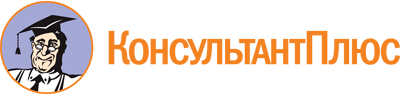 Решение Совета МО городского округа "Ухта" от 26.06.2007 N 44
(ред. от 28.04.2020)
"Об органе по управлению муниципальным имуществом администрации муниципального образования городского округа "Ухта"
(вместе с "Положением о Комитете по управлению муниципальным имуществом администрации муниципального образования городского округа "Ухта")Документ предоставлен КонсультантПлюс

www.consultant.ru


 Список изменяющих документов(в ред. решений Совета МО городского округа "Ухта"от 18.02.2009 N 281, от 16.11.2010 N 464 (ред. 05.06.2013),от 16.03.2016 N 51, от 29.03.2017 N 174, от 26.02.2020 N 404,от 28.04.2020 N 425)Список изменяющих документов(в ред. решений Совета МО городского округа "Ухта"от 16.11.2010 N 464 (ред. 05.06.2013), от 16.03.2016 N 51,от 29.03.2017 N 174, от 26.02.2020 N 404, от 28.04.2020 N 425)